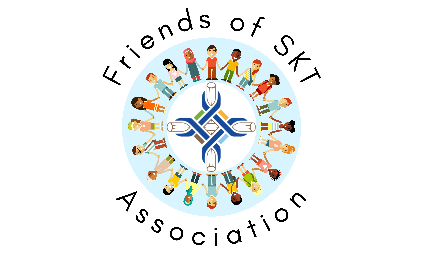 Agenda February 15, 2024Reports:Treasurer Report Total Fundraising Profits for this year (Not Including Healthy Hunger)Total Sales $39,149.27Total Cost $33,996.46Total Profit $5,152.81Admin Report Spending Report (Budget) – If there are any updates.Old Business:How did everyone think the movie night went? Any suggestions?New Business:Current Fundraisers:Kernels PopcornUpcoming FundraisersCalahoo MeatsCookie DoughTentatively April 12 for school dance. Waiting on confirmation from DJ. 